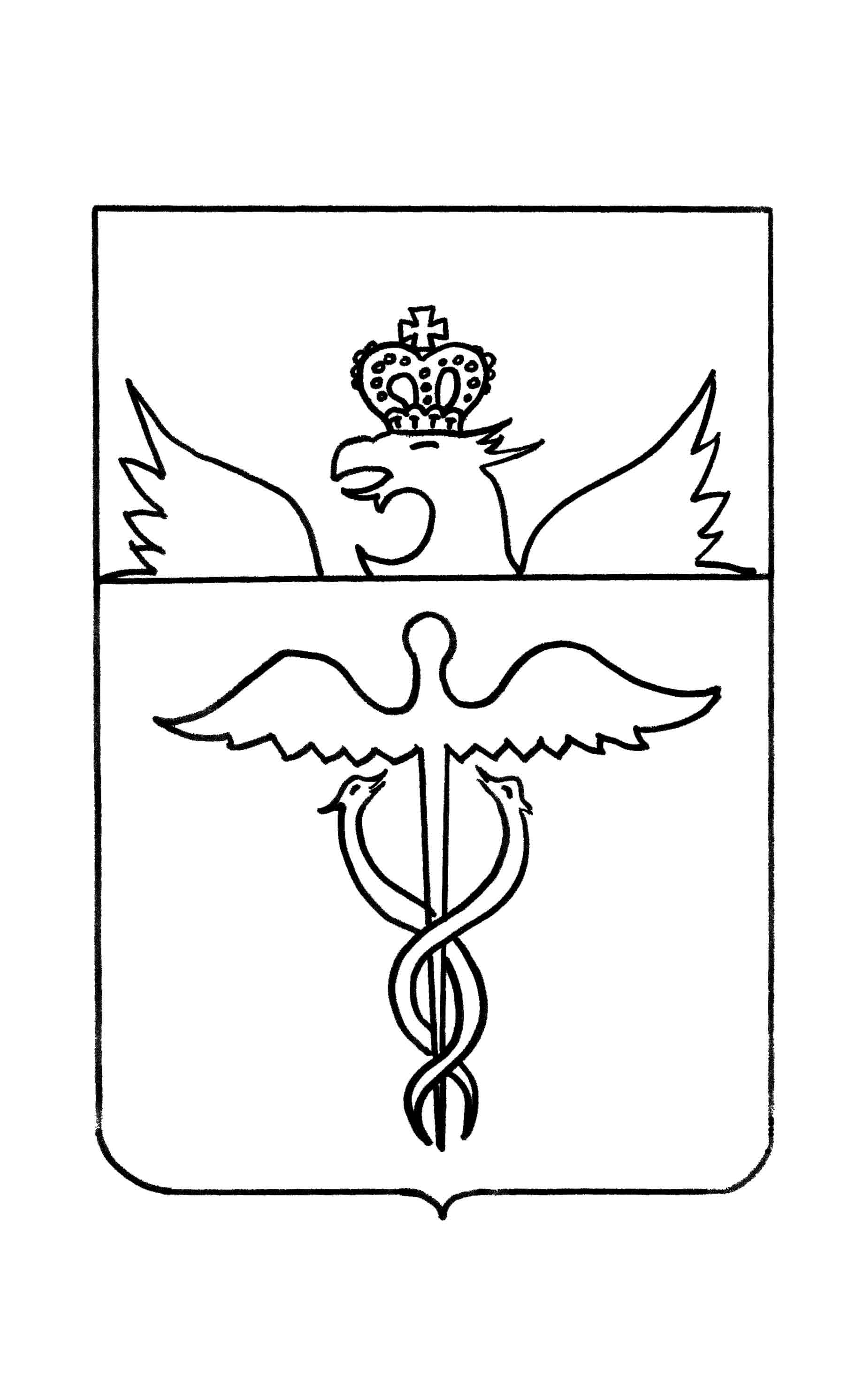 Совет народных депутатовПузевского сельского  поселенияБутурлиновского муниципального районаВоронежской областиРЕШЕНИЕот     04.05.2023 г №  101 с. ПузевоОб исполнении бюджета Пузевского сельского поселения за 2022 годВ соответствии с Бюджетным кодексом Российской Федерации, Федеральным законом от 06.10.2003 N 131-ФЗ "Об общих принципах организации местного самоуправления в Российской Федерации", Уставом Пузевского сельского поселения и  Положением о бюджетном процессе в Пузевском сельском поселении Бутурлиновского муниципального района Воронежской области, утвержденным  решением Совета народных депутатов Пузевского сельского поселения от 02.09.2015 г. № 240, Совет народных депутатов Пузевского сельского поселения                                            РЕШИЛ:1. Утвердить отчет об исполнении бюджета Пузевского сельского поселения за 2022 год по доходам в сумме 14 885,30 тыс. рублей, по расходам в сумме 14 445,20 тыс. рублей с превышением доходов   над расходами (профицит бюджета Пузевского сельского поселения) в сумме  440,10 тыс. рублей и со следующими показателями:по поступлению  доходов в бюджет Пузевского сельского поселения за 2022 год по кодам классификации доходов бюджетов согласно приложению 1 к настоящему решению;по ведомственной структуре расходов  бюджета Пузевского сельского поселения за 2022 год согласно приложению 2 к настоящему решению;по распределению бюджетных ассигнований по разделам, подразделам, целевым статьям (муниципальным программам Пузевского сельского поселения Бутурлиновского муниципального района Воронежской области), группам видов расходов классификации расходов бюджета Пузевского сельского поселения за 2022 год согласно приложению 3 к настоящему решению;по распределению бюджетных ассигнований по целевым статьям (муниципальным программам Пузевского сельского поселения), группам видов расходов, разделам, подразделам классификации расходов бюджета Пузевского сельского поселения за 2022 год согласно приложению 4 к настоящему решениюпо источникам внутреннего финансирования дефицита бюджета Пузевского сельского поселения за 2022 год по кодам классификации источников финансирования дефицитов бюджетов согласно приложению 5 к настоящему решению;       2. Обнародовать данное решение на территории Пузевского сельского поселения.Глава Пузевского сельского поселения                                  И.М.Дорохин Приложение № 1                                                                                      к решению Совета народных депутатов                                                               Пузевского сельского поселения   от  04.05.2023 года  № 101                                                                            ПОСТУПЛЕНИЕ ДОХОДОВ БЮДЖЕТАПУЗЕВСКОГО СЕЛЬСКОГО ПОСЕЛЕНИЯ БУТУРЛИНОВСКОГО МУНИЦИПАЛЬНОГО РАЙОНА ВОРОНЕЖСКОЙ ОБЛАСТИПО КОДАМ ВИДОВ ДОХОДОВ, ПОДВИДОВ ДОХОДОВ НА 2021 ГОД(тыс. рублей)Глава Пузевского сельского поселения                                       И.М.ДорохинПредседатель Совета народных депутатов                                  Н.А.ЕвсюковГлава Пузевского сельского поселения                                       И.М.ДорохинПредседатель Совета народных депутатов Пузевского сельского поселения                                                   Н.А.ЕвсюковГлава Пузевского сельского поселения                                       И.М.ДорохинПредседатель Совета народных депутатов Пузевского сельского поселения                                                   Н.А.ЕвсюковГлава Пузевского сельского поселения                                 И.М.ДорохинПредседатель Совета народных депутатов Пузевского сельского поселения                                            Н.А.ЕвсюковПриложение 4к решению Совета народных депутатов Пузевского сельского поселенияот 04.05.2023 года  № 101ИСТОЧНИКИ ВНУТРЕННЕГО ФИНАНСИРОВАНИЯ ДЕФИЦИТА БЮДЖЕТА ПУЗЕВСКОГО СЕЛЬСКОГО ПОСЕЛЕНИЯ ЗА 2022ГОД Код показателяНаименование показателяСумма123000 8 50 00000 00 0000 000ВСЕГО14885,30000 1 00 00000 00 0000 000НАЛОГОВЫЕ И НЕНАЛОГОВЫЕ  ДОХОДЫ3797,14000 1 01 00000 00 0000 000НАЛОГИ НА ПРИБЫЛЬ, ДОХОДЫ176,35000 1 01 02000 01 0000 110Налог на доходы физических лиц176,35000 1 01 02010 01 0000 110Налог на доходы физических лиц с доходов, источником которых является налоговый агент, за исключением доходов, в отношении которых исчисление и уплата налога осуществляются в соответствии со статьями 227, 2271 и 228 Налогового кодекса Российской Федерации176,35000 1 05 03000 01 0000 110Единый сельскохозяйственный налог28,49000 1 06 00000 00 0000 000НАЛОГИ НА ИМУЩЕСТВО2 331,00000 1 06 01000 00 0000 110Налог на имущество физических лиц107,01000 1 06 01030 10 0000 110Налог на имущество физических лиц, взимаемый по ставкам, применяемым к объектам налогообложения, расположенным в границах сельских поселений107,01000 1 06 06000 00 0000 110Земельный налог1 673,01000 1 06 06030 00 0000 110Земельный налог с организаций1160,78000 1 06 06033 10 0000 110Земельный налог с организаций, обладающих земельным участком, расположенным в границах сельских поселений1160,78000 1 06 06040 00 0000 110Земельный налог с физических лиц1063,21000 1 06 06043 10 0000 110Земельный налог с физических лиц, обладающих земельным участком, расположенным в границах сельских поселений1063,21000 1 08 00000 00 0000 000ГОСУДАРСТВЕННАЯ ПОШЛИНА2,00000 1 08 04000 01 0000 110Государственная пошлина за совершение нотариальных действий (за исключением действий, совершаемых консульскими учреждениями Российской Федерации)2,00000 1 08 04020 01 0000 110Государственная пошлина за совершение нотариальных действий должностными лицами органов местного самоуправления, уполномоченными в соответствии с законодательными актами Российской Федерации на совершение нотариальных действий2,00000 1 11 00000 00 0000 000ДОХОДЫ ОТ ИСПОЛЬЗОВАНИЯ ИМУЩЕСТВА, НАХОДЯЩЕГОСЯ В ГОСУДАРСТВЕННОЙ И МУНИЦИПАЛЬНОЙ СОБСТВЕННОСТИ797,38000 1 11 05000 00 0000 120Доходы, получаемые в виде арендной либо иной платы за передачу в возмездное пользование государственного и муниципального имущества (за исключением имущества бюджетных и автономных учреждений, а также имущества государственных и муниципальных унитарных предприятий, в том числе казенных)797,38000 1 11 05020 00 0000 120Доходы, получаемые в виде арендной платы за земли после разграничения государственной собственности на землю, а также средства от продажи права на заключение договоров аренды указанных земельных участков (за исключением земельных участков бюджетных и автономных учреждений)703,66000 1 11 05025 10 0000 120Доходы, получаемые в виде арендной платы, а также средства от продажи права на заключение договоров аренды за земли, находящиеся в собственности сельских поселений (за исключением земельных участков муниципальных бюджетных и автономных учреждений)703,66000  1 11 05030 00 0000 120Доходы от сдачи в аренду имущества, находящегося в оперативном управлении органов государственной власти, органов местного самоуправления, государственных внебюджетных фондов и созданных ими учреждений (за исключением имущества бюджетных и автономных учреждений)93,72000  1 11 05035 10 0000 120Доходы от сдачи в аренду имущества, находящегося в оперативном управлении сельских поселений и созданных ими учреждений (за исключением имущества бюджетных и автономных учреждений)93,7200 1 13 00000 00 0000 000ДОХОДЫ ОТ ОКАЗАНИЯ ПЛАТНЫХ УСЛУГ (РАБОТ) И КОМПЕНСАЦИИ ЗАТРАТ ГОСУДАРСТВА7,00000 1 13 01000 00 0000 130Доходы от оказания платных услуг (работ)7,00000 1 13 01990 00 0000 130Прочие доходы от оказания платных услуг (работ)7,00000 1 13 01995 10 0000 130Прочие доходы от оказания платных услуг (работ) получателями средств бюджетов сельских поселений7,00000 1 14 00000 00 0000 000ДХОДЫ ОТ ПРОДАЖИ МАТЕРИАЛЬНЫХ И НЕМАТЕРИАЛЬНЫХ АКТИВОВ429,00000 1 14 02053 10 0000 410Доходы от реализации имущества, находящегося в собственности сельских поселений (за исключением имущества муниципальных бюджетных и автономных  учреждений ,а также имущества муниципальных унитарных предприятий, в том числе казенных) в части реализации основных средств по указанному имуществу429,00000 1 16 00000 00 0000 000ШТРАФЫ, САНКЦИИ, ВОЗМЕЩЕНИЕ УЩЕРБА0,00000 1 16 90000 00 0000 140Прочие поступления от денежных взысканий (штрафов) и иных сумм в возмещение ущерба0,0000 1 16 90050 10 0000 140Прочие поступления от денежных взысканий (штрафов) и иных сумм в возмещение ущерба, зачисляемые в бюджеты сельских поселений0,0000 1 14 0205010 0000410Доходы от реализации продукции имущества ,находящегося в государственной и муниципальной собственности собственности 0,00000 1 17 00000 00 0000 000ПРОЧИЕ НЕНАЛОГОВЫЕ ДОХОДЫ25,92000 1 17 05000 00 0000 180Прочие неналоговые доходы25,92000 1 17 05050 10 0000 180Прочие неналоговые доходы бюджетов сельских поселений25,92000 2 00 00000 00 0000 000БЕЗВОЗМЕЗДНЫЕ ПОСТУПЛЕНИЯ11088,16000 2 02 00000 00 0000 000 Безвозмездные поступления от других бюджетов бюджетной системы РФ11068,16000 2 02 10000 00 0000 151Дотации бюджетам субъектов Российской Федерации и муниципальных образований1581,00000 2 02 15001 00 0000 151Дотации на выравнивание бюджетной обеспеченности424,00000 2 02 15001 10 0000 151Дотации бюджетам сельских поселений на выравнивание бюджетной обеспеченности из бюджетов субъекта Российской Федерации424,00000 2 02 16001 00 0000 151Дотации на выравнивание бюджетной обеспеченности из бюджетов муниципальных районов , городских округов с внутригородским делением1157,00000 2 02 16001 10 0000 151Дотации бюджетам сельских поселений на выравнивание бюджетной обеспеченности из бюджетов муниципальных районов1157,00000 2 02 35118 00 0000 151Субвенции бюджетам бюджетной системы   Российской Федерации99,00000 2 02 35118 10 0000 151Субвенции бюджетам сельских поселений на осуществление первичного воинского учета органами местного самоуправления поселений, муниципальных и городских округов99,00000 2 02 40014 00 0000 151Иные межбюджетные трансферты3198,83000 2 02 40014 10 0000 151Прочие межбюджетные трансферты, передаваемые бюджетам муниципальных образований на осуществление части полномочий по решению вопросов местного значения в соответствии с заключенными соглашениями3198,83000 2 02 49999 00 0000 151Прочие межбюджетные трансферты, передаваемые бюджетам 6189,33000 2 02 49999 10 0000 151Прочие межбюджетные трансферты, передаваемые бюджетам сельских поселений6189,33000 2 07 00000 00 0000 000Прочие безвозмездные поступления20,00000 2 07 05000 10 0000 180Прочие безвозмездные поступления в бюджеты сельских поселений20,00000 2 07 05030 10 0000 180Прочие безвозмездные поступления в бюджеты сельских поселений20,00 Приложение № 2                                                                                 к решению Совета народных депутатовПузевского сельского поселенияот  04.05.2023 год № 101                                                                            Приложение № 2                                                                                 к решению Совета народных депутатовПузевского сельского поселенияот  04.05.2023 год № 101                                                                            Приложение № 2                                                                                 к решению Совета народных депутатовПузевского сельского поселенияот  04.05.2023 год № 101                                                                            Приложение № 2                                                                                 к решению Совета народных депутатовПузевского сельского поселенияот  04.05.2023 год № 101                                                                            Приложение № 2                                                                                 к решению Совета народных депутатовПузевского сельского поселенияот  04.05.2023 год № 101                                                                            Приложение № 2                                                                                 к решению Совета народных депутатовПузевского сельского поселенияот  04.05.2023 год № 101                                                                            Приложение № 2                                                                                 к решению Совета народных депутатовПузевского сельского поселенияот  04.05.2023 год № 101                                                                            Приложение № 2                                                                                 к решению Совета народных депутатовПузевского сельского поселенияот  04.05.2023 год № 101                                                                            Приложение № 2                                                                                 к решению Совета народных депутатовПузевского сельского поселенияот  04.05.2023 год № 101                                                                            Приложение № 2                                                                                 к решению Совета народных депутатовПузевского сельского поселенияот  04.05.2023 год № 101                                                                            Приложение № 2                                                                                 к решению Совета народных депутатовПузевского сельского поселенияот  04.05.2023 год № 101                                                                            Приложение № 2                                                                                 к решению Совета народных депутатовПузевского сельского поселенияот  04.05.2023 год № 101                                                                           Ведомственная структура расходов бюджета Пузевского сельского поселенияВедомственная структура расходов бюджета Пузевского сельского поселенияВедомственная структура расходов бюджета Пузевского сельского поселенияВедомственная структура расходов бюджета Пузевского сельского поселенияВедомственная структура расходов бюджета Пузевского сельского поселенияВедомственная структура расходов бюджета Пузевского сельского поселенияВедомственная структура расходов бюджета Пузевского сельского поселенияВедомственная структура расходов бюджета Пузевского сельского поселенияВедомственная структура расходов бюджета Пузевского сельского поселенияВедомственная структура расходов бюджета Пузевского сельского поселенияВедомственная структура расходов бюджета Пузевского сельского поселенияВедомственная структура расходов бюджета Пузевского сельского поселенияВедомственная структура расходов бюджета Пузевского сельского поселенияВедомственная структура расходов бюджета Пузевского сельского поселенияВедомственная структура расходов бюджета Пузевского сельского поселенияна  2022 годна  2022 годна  2022 годна  2022 годна  2022 годна  2022 годна  2022 годна  2022 годна  2022 годна  2022 годна  2022 годна  2022 годна  2022 годна  2022 годНаименованиеГРБСГРБСРзПРПРЦСРЦСРЦСРВРВРСумма(тыс.рублей)Сумма(тыс.рублей)Сумма(тыс.рублей)12234455566777ВСЕГО       14 445,20       14 445,20       14 445,20Администрация Пузевского сельского поселения Бутурлиновского муниципального района Воронежской области91491414 445,2014 445,2014 445,20ОБЩЕГОСУДАРСТВЕННЫЕ ВОПРОСЫ9149140100004367,344367,344367,34Функционирование высшего должностного лица субъекта Российской Федерации и муниципального образования914914010202858,96858,96858,96Муниципальная программа Пузевского сельского поселения Бутурлиновского муниципального района Воронежской области "Муниципальное управление Пузевского сельского поселения Бутурлиновского муниципального района Воронежской области"91491401020285 0 00 00000 85 0 00 00000 85 0 00 00000        858,96       858,96       858,96Подпрограмма "Обеспечение реализации муниципальной программы"91491401020285 3 00 00000 85 3 00 00000 85 3 00 00000 858,96858,96858,96Основное мероприятие "Расходы на обеспечение деятельности главы Пузевского сельского поселения "91491401020285 3 01 00000 85 3 01 00000 85 3 01 00000 858,96858,96858,96Расходы на обеспечение деятельности главы сельского поселения (Расходы на выплаты персоналу в целях обеспечения выполнения функций государственными (муниципальными) органами, казенными учреждениями, органами управления государственными внебюджетными фондами)91491401020285 3 01 92020 85 3 01 92020 85 3 01 92020 100100858,96858,96858,96Функционирование Правительства Российской Федерации, высших исполнительных органов государственной власти субъектов Российской Федерации, местных администраций9149140104043508,383508,383508,38Муниципальная программа Пузевского сельского поселения Бутурлиновского муниципального района Воронежской области "Муниципальное управление Пузевского сельского поселения Бутурлиновского муниципального района Воронежской области"91491401040485 0 00 00000 85 0 00 00000 85 0 00 00000 3508,383508,383508,38Подпрограмма "Обеспечение реализации муниципальной программы"91491401040485 3 00 0000085 3 00 0000085 3 00 00000     3508,38     3508,38     3508,38Основное мероприятие "Расходы на  обеспечение функций органов местного самоуправления"91491401040485 3 02 0000085 3 02 0000085 3 02 000003508,383508,383508,38Расходы на обеспечение функций  органов местного самоуправления (Расходы на выплаты персоналу в целях обеспечения выполнения функций государственными (муниципальными) органами, казенными учреждениями, органами управления государственными внебюджетными фондами)91491401040485 3 02 9201085 3 02 9201085 3 02 92010100100929,33929,33929,33Расходы на обеспечение функций  органов местного самоуправления (Закупка товаров, работ и услуг для обеспечения государственных (муниципальных) нужд)91491401040485 3 02 9201085 3 02 9201085 3 02 92010200200        962,93        962,93        962,93Расходы на обеспечение функций  органов местного самоуправления (Закупка товаров, работ и услуг для обеспечения государственных (муниципальных) нужд)91491401040485 3 02 7918085 3 02 7918085 3 02 791802002001000,001000,001000,00Расходы на обеспечение функций  органов местного самоуправления (Закупка товаров, работ и услуг для обеспечения государственных (муниципальных) нужд91491401040485 3 02 9020085 3 02 9020085 3 02 90200200200450,00450,00450,00Расходы на обеспечение функций  органов местного самоуправления (Иные бюджетные ассигнования)91491401040485 3 02 9201085 3 02 9201085 3 02 92010851851          156,82          156,82          156,82Расходы на обеспечение функций  органов местного самоуправления (Иные бюджетные ассигнования)91491401040485 3 02 9201085 3 02 9201085 3 02 920108538539,309,309,30Резервные фонды9149140111110,000,000,00Муниципальная программа Пузевского сельского поселения Бутурлиновского муниципального района Воронежской области "Муниципальное управление Пузевского сельского поселения Бутурлиновского муниципального района Воронежской области"91491401111185 0 00 0000085 0 00 0000085 0 00 000000,000,000,00Подпрограмма "Управление муниципальными финансами"91491401111185 1 00 0000085 1 00 0000085 1 00 000000,000,000,00Основное мероприятие "Резервный фонд администрации Пузевского сельского поселения  (финансовое обеспечение непредвиденных расходов)"91491401111185 1 01 0000085 1 01 0000085 1 01 000000,000,000,00 "Резервный фонд администрации Пузевского сельского поселения  (финансовое обеспечение непредвиденных расходов)"91491401111185 1 01 2054085 1 01 2054085 1 01 205408008000,000,000,00НАЦИОНАЛЬНАЯ ОБОРОНА91491402000099,0099,0099,00Мобилизационная и вневойсковая подготовка914914020303         99,00         99,00         99,00Муниципальная программа Пузевского сельского поселения Бутурлиновского муниципального района Воронежской области "Муниципальное управление Пузевского сельского поселения Бутурлиновского муниципального района Воронежской области"91491402030385 0 00 0000085 0 00 0000085 0 00 0000099,0099,0099,00Подпрограмма "Организация первичного воинского учета на территории Пузевского сельского поселения"91491402030385 2 00 0000085 2 00 0000085 2 00 0000099,0099,0099,00Основное мероприятие "Первичный воинский учет  на территории Пузевского сельского поселения"91491402030385 2 01 0000085 2 01 0000085 2 01 0000099,0099,0099,00Осуществление первичного воинского учета на территориях, где отсутствуют военные комиссариаты (Расходы на выплаты персоналу в целях обеспечения выполнения функций государственными (муниципальными) органами, казенными учреждениями, органами управления государственными внебюджетными фондами)91491402030385 2 01 5118085 2 01 5118085 2 01 5118010010092,4092,4092,40Осуществление первичного воинского учета на территориях, где отсутствуют военные комиссариаты (Закупка товаров, работ и услуг для обеспечения государственных (муниципальных) нужд)91491402030385 2 01 5118085 2 01 5118085 2 01 511802002006,606,606,60НАЦИОНАЛЬНАЯ БЕЗОПАСНОСТЬ И ПРАВООХРАНИТЕЛЬНАЯ ДЕЯТЕЛЬНОСТЬ914914030000200,01200,01200,01Защита населения и  территории от ситуаций природного и техногенного характера, пожарная безопасность».914914031010200,01200,01200,01Муниципальная программа Пузевского сельского поселения Бутурлиновского муниципального района Воронежской области "Социальное развитие сельского поселения и социальная поддержка граждан Пузевского  сельского поселения Бутурлиновского муниципального района Воронежской области"91491403101084  0 00 0000084  0 00 0000084  0 00 00000200,01200,01200,01Подпрограмма  «Обеспечение первичных мер пожарной безопасности на территории Пузевского сельского поселения."91491403101084 1 01 0000084 1 01 0000084 1 01 00000200,01200,01200,01Основное мероприятие "Мероприятия в сфере защиты населения от чрезвычайных ситуаций и пожаров"91491403101084 1 01 0000084 1 01 0000084 1 01 00000200,01200,01200,01Мероприятия в сфере защиты населения от чрезвычайных ситуаций и пожаров (Закупка товаров, работ и услуг для обеспечения государственных (муниципальных) нужд)91491403101084 1 01 7143084 1 01 7143084 1 01 714302002001,901,901,90Мероприятия в сфере защиты населения от чрезвычайных ситуаций и пожаров (Закупка товаров, работ и услуг для обеспечения государственных (муниципальных) нужд)91491403101084 1 01 9143084 1 01 9143084 1 01 914302002001,901,901,90Мероприятия в сфере защиты населения от чрезвычайных ситуаций и пожаров (Закупка товаров, работ и услуг для обеспечения государственных (муниципальных) нужд)91491403101084 1 01 9143084 1 01 9143084 1 01 91430600600198,11198,11198,11НАЦИОНАЛЬНАЯ ЭКОНОМИКА9149140400006761,636761,636761,63Общеэкономические вопросы914914040101        37,97        37,97        37,97Муниципальная программа Пузевского сельского поселения Бутурлиновского муниципального района Воронежской области "Социальное развитие сельского поселения и социальная поддержка граждан Пузевского  сельского поселения Бутурлиновского муниципального района Воронежской области"91491404010184 0 00 0000084 0 00 0000084 0 00 0000037,9737,9737,97Подпрограмма «Развитие национальной экономики Пузевского сельского поселения»91491404010184 4 00 0000084 4 00 0000084 4 00 0000037,9737,9737,97Основное мероприятие "Расходы на организацию проведения оплачиваемых общественных работ"91491404010184 4 02 0000084 4 02 0000084 4 02 0000037,9737,9737,97Организация проведения оплачиваемых работ (Закупка товаров, работ и услуг для муниципальных нужд)91491404010184 4 02 9843084 4 02 9843084 4 02 984302002008,818,818,81Организация проведения оплачиваемых работ (Закупка товаров, работ и услуг для муниципальных нужд)91491404010184 4 02 7843084 4 02 7843084 4 02 7843020020029,1629,1629,16Дорожное хозяйство (дорожные фонды)9149140409096763,666763,666763,66Муниципальная программа Пузевского сельского поселения Бутурлиновского муниципального района Воронежской области "Социальное развитие сельского поселения и социальная поддержка граждан Пузевского  сельского поселения Бутурлиновского муниципального района Воронежской области"91491404090984 0 00 0000084 0 00 0000084 0 00 000006763,666763,666763,66Подпрограмма « Развитие национальной экономики Пузевского сельского поселения».91491404090984 4 00 0000084 4 00 0000084 4 00 000006723,666723,666723,66Основное мероприятие "Мероприятия по развитию сети автомобильных дорог общего пользования местного значения Пузевского сельского поселения"91491404090984 4 03 0000084 4 03 0000084 4 03 000006723,666723,666723,66Мероприятия по развитию сети автомобильных дорог общего пользования Пузевского сельского поселения  (Закупка товаров, работ и услуг для муниципальных нужд)91491404090984 4 03  9129084 4 03  9129084 4 03  912902002002319,702319,702319,70Мероприятия по развитию сети автомобильных дорог общего пользования Пузевского сельского поселения  (Закупка товаров, работ и услуг для муниципальных нужд за счет областного фонда)91491404090984 4 03  S885084 4 03  S885084 4 03  S88502002004403,964403,964403,96ЖИЛИЩНО-КОММУНАЛЬНОЕ ХОЗЯЙСТВО914914050000        942,74        942,74        942,74Благоустройство914914050303942,74942,74942,74Муниципальная программа Пузевского сельского поселения Бутурлиновского муниципального района Воронежской области "Социальное развитие сельского поселения и социальная поддержка граждан Пузевского сельского поселения Бутурлиновского муниципального района Воронежской области"91491405030384 0 00 0000084 0 00 0000084 0 00 00000           942,74           942,74           942,74Подпрограмма "Организация благоустройства в границах территории Пузевского сельского поселения"91491405030384 2 00 0000084 2 00 0000084 2 00 00000           942,74           942,74           942,74Основное мероприятие "Расходы на уличное освещение Пузевского сельского поселения"91491405030384 2 01 0000084 2 01 0000084 2 01 00000480,60480,60480,60Расходы на уличное освещение сельского поселения (Закупка товаров, работ и услуг для обеспечения государственных (муниципальных) нужд)91491405030384 2 01 9001084 2 01 9001084 2 01 90010200200         274,27         274,27         274,27 Расходы на уличное освещение  (Закупка товаров, работ и услуг для муниципальных нужд) за счет областного бюджета914914050303 84 2 01  S8670 84 2 01  S8670 84 2 01  S8670200200         102,55         102,55         102,55Прочая закупка товаров, работ и услуг91491405030384 2 01 9001084 2 01 9001084 2 01 90010200200103,78103,78103,78Основное мероприятие "Расходы на организацию и содержание мест захоронения Пузевского сельского поселения"91491405030384 2 04 0000084 2 04 0000084 2 04 000008,008,008,00Расходы на организацию и содержание мест захоронения сельского поселения (Закупка товаров, работ и услуг для обеспечения государственных (муниципальных) нужд)91491405030384 2 04 9004084 2 04 9004084 2 04 900402002008,008,008,00Основное мероприятие "Прочие мероприятия по благоустройству Пузевского сельского поселения"91491405030384 2 05 0000084 2 05 0000084 2 05 00000454,14454,14454,14Прочие мероприятия по благоустройству сельского поселения (Закупка товаров, работ и услуг для обеспечения государственных (муниципальных) нужд)91491405030384 2 05 9005084 2 05 9005084 2 05 90050200200454,14454,14454,14ЗДРАВООХРАНЕНИЕ914914090000      52,62      52,62      52,62Санитарно-эпидемиологическое благополучие914914090707       52,62       52,62       52,62Муниципальная программа Пузевского сельского поселения Бутурлиновского муниципального района Воронежской области «Социальное развитие  сельского поселения и социальная поддержка граждан Пузевского сельского поселения Бутурлиновского муниципального района Воронежской области»91491409070784 0 00 0000084 0 00 0000084 0 00 0000052,6252,6252,62Подпрограмма «Санитарно-эпидемиологическое благополучие территории Пузевского сельского поселения»91491409070784 5 00 0000084 5 00 0000084 5 00 0000052,6252,6252,62Основное мероприятие "Санитарно-эпидемиологическое благополучие  территории Пузевского сельского поселения»91491409070784 5 10 000084 5 10 000084 5 10 000052,6252,6252,62Санитарно-эпидемиологическое благополучие  Пузевского сельского поселения » (Закупка товаров, работ и услуг для муниципальных нужд)91491409070784 5 01 9020084 5 01 9020084 5 01 9020020020052,6252,6252,62СОЦИАЛЬНАЯ ПОЛИТИКА91491410000083,3783,3783,37Пенсионное обеспечение91491410010183,3783,3783,37Муниципальная программа Пузевского сельского поселения Бутурлиновского муниципального района Воронежской области "Социальное развитие сельского поселения и социальная поддержка граждан Пузевского сельского поселения Бутурлиновского муниципального района Воронежской области"91491410010184 0 00 0000084 0 00 0000084 0 00 0000083,3783,3783,37Подпрограмма "Социальная политика Пузевского сельского поселения"91491410010184 3 00 0000084 3 00 0000084 3 00 0000083,3783,3783,37Основное мероприятие "Пенсионное обеспечение муниципальных служащих"91491410010184 3 01 0000084 3 01 0000084 3 01 0000083,3783,3783,37Доплаты к пенсиям за выслугу лет лицам, замещавшим муниципальные должности и должности муниципальной службы в органах местного самоуправления сельского поселения (Социальное обеспечение и иные выплаты населению)91491410010184 3 01 9047084 3 01 9047084 3 01 9047030030083,3783,3783,37Обслуживания государственного и муниципального долга9149141300000,370,370,37Муниципальная программа Пузевского сельского поселения Бутурлиновского муниципального района Воронежской области "Муниципальное управление Пузевского сельского поселения Бутурлиновского муниципального района Воронежской области"914914130101 85 0 00 00000 85 0 00 00000 85 0 00 000000,370,370,37Подпрограмма «Управления  муниципальными финансами»914914130101 85 1 0000000 85 1 0000000 85 1 0000000         0,37         0,37         0,37Основное мероприятие «Обслуживание муниципального долга»914914130101 85 1 0300000 85 1 0300000 85 1 03000000,370,370,37Процентные платежи по муниципальному долгупоселения914914130101 85 1 0327880 85 1 0327880 85 1 03278807307300,370,370,37Межбюджетные трансферты общего характера бюджетам бюджетной системы Российской Федерации914914140303290,33290,33290,33Прочие межбюджетные трансферты общего характера914914140303290,33290,33290,33Муниципальная программа Пузевского сельского поселения Бутурлиновского муниципального района Воронежской области "Социальное развитие сельского поселения и социальная поддержка граждан Пузевского сельского поселения Бутурлиновского муниципального района Воронежской области"91491414030384 0 00 0000084 0 00 0000084 0 00 00000290,33290,33290,33Подпрограмма "Развитие национальной экономики Пузевского  сельского поселения"91491414030384 4 00 0000084 4 00 0000084 4 00 000005405401,751,751,75Основное мероприятие "Мероприятия по градостроительной деятельности"91491414030384 4 01 0000084 4 01 0000084 4 01 000005405401,751,751,75Мероприятия по развитию градостроительной деятельности (Закупка товаров, работ и услуг для муниципальных нужд)91491414030384 4 01 9020084 4 01 9020084 4 01 902005405401,751,751,75Муниципальная программа Пузевского сельского поселения Бутурлиновского муниципального района Воронежской области "Муниципальное управление Пузевского сельского поселения Бутурлиновского муниципального района Воронежской области"91491414030385 0 00 0000085 0 00 0000085 0 00 00000288,58288,58288,58Подпрограмма "Обеспечение реализации муниципальной программы"91491414030385 3 00 0000085 3 00 0000085 3 00 00000288,58288,58288,58Основное мероприятие "Расходы на  обеспечение функций органов местного самоуправления"91491414030385 3 02 0000085 3 02 0000085 3 02 00000288,58288,58288,58Выполнение других расходных обязательств91491414030385 3 02 9020085 3 02 9020085 3 02 90200540540288,58288,58288,58КУЛЬТУРА, КИНЕМАТОГРАФИЯ914914080000     1647,79     1647,79     1647,79Культура9149140801011647,791647,791647,79Муниципальная программа Пузевского сельского поселения Бутурлиновского муниципального района Воронежской области "Развитие культуры Пузевского сельского поселения "91491408010111 1 00 0000011 1 00 0000011 1 00 000001647,791647,791647,79Подпрограмма «Культурно-досуговая деятельность и развитие народного творчества»91491408010111 1 01 0000011 1 01 0000011 1 01 000001373,061373,061373,06Основное мероприятие "Расходы на обеспечение деятельности (оказание услуг) муниципальных учреждений"91491408010111 1 01 0000011 1 01 0000011 1 01 000001373,061373,061373,06Расходы на обеспечение деятельности (оказание услуг) муниципальных учреждений (Расходы на выплаты персоналу в целях обеспечения выполнения функций государственными (муниципальными) органами, казенными учреждениями, органами управления государственными внебюджетными фондами)91491408010111 1 01 0059011 1 01 0059011 1 01 00590100100770,88770,88770,88Расходы на обеспечение деятельности (оказание услуг) муниципальных учреждений (Закупка товаров, работ и услуг для обеспечения государственных (муниципальных) нужд)91491408010111 1 01 0059011 1 01 0059011 1 01 00590200200480,45480,45480,45Расходы на обеспечение деятельности (оказание услуг) муниципальных учреждений (Иные бюджетные ассигнования)91491408010111 1 01 0059011 1 01 0059011 1 01 0059080080019,5419,5419,54Расходы на поддержку культуры по проекту Творческие люди91491408010111 1 A2 5519011 1 A2 5519011 1 A2 55190200200102,16102,16102,16Межбюджетные трансферты91491408010111 1 A2 5519011 1 A2 5519011 1 A2 551905405400,030,030,03Подпрограмма «Развитие библиотечного дела, библиотек Пузевского сельского поселения»91491408010111 1 00 0000011 1 00 0000011 1 00 00000274,73274,73274,73Основное мероприятие «Организация библиотечного обслуживания, библиотек Пузевского сельского поселения»91491408010111 1 01 0000011 1 01 0000011 1 01 00000274,73274,73274,73Выполнение других расходных обязательств91491408010111 1 01 9020011 1 01 9020011 1 01 90200100100274,73274,73274,73  Приложение № 3к решению Совета народных депутатовПузевского сельского поселенияот  04.05.2023 года  № 101                                                                             Приложение № 3к решению Совета народных депутатовПузевского сельского поселенияот  04.05.2023 года  № 101                                                                             Приложение № 3к решению Совета народных депутатовПузевского сельского поселенияот  04.05.2023 года  № 101                                                                             Приложение № 3к решению Совета народных депутатовПузевского сельского поселенияот  04.05.2023 года  № 101                                                                             Приложение № 3к решению Совета народных депутатовПузевского сельского поселенияот  04.05.2023 года  № 101                                                                           Распределение бюджетных ассигнований по разделам, подразделам,Распределение бюджетных ассигнований по разделам, подразделам,Распределение бюджетных ассигнований по разделам, подразделам,Распределение бюджетных ассигнований по разделам, подразделам,Распределение бюджетных ассигнований по разделам, подразделам,Распределение бюджетных ассигнований по разделам, подразделам,Распределение бюджетных ассигнований по разделам, подразделам,Распределение бюджетных ассигнований по разделам, подразделам,Распределение бюджетных ассигнований по разделам, подразделам,Распределение бюджетных ассигнований по разделам, подразделам,Распределение бюджетных ассигнований по разделам, подразделам,Распределение бюджетных ассигнований по разделам, подразделам,Распределение бюджетных ассигнований по разделам, подразделам,Распределение бюджетных ассигнований по разделам, подразделам,Распределение бюджетных ассигнований по разделам, подразделам,целевым статьям (муниципальным программам Пузевского сельскогоцелевым статьям (муниципальным программам Пузевского сельскогоцелевым статьям (муниципальным программам Пузевского сельскогоцелевым статьям (муниципальным программам Пузевского сельскогоцелевым статьям (муниципальным программам Пузевского сельскогоцелевым статьям (муниципальным программам Пузевского сельскогоцелевым статьям (муниципальным программам Пузевского сельскогоцелевым статьям (муниципальным программам Пузевского сельскогоцелевым статьям (муниципальным программам Пузевского сельскогоцелевым статьям (муниципальным программам Пузевского сельскогоцелевым статьям (муниципальным программам Пузевского сельскогоцелевым статьям (муниципальным программам Пузевского сельскогоцелевым статьям (муниципальным программам Пузевского сельскогоцелевым статьям (муниципальным программам Пузевского сельскогоцелевым статьям (муниципальным программам Пузевского сельскогопоселения Бутурлиновского муниципального района Воронежской области)поселения Бутурлиновского муниципального района Воронежской области)поселения Бутурлиновского муниципального района Воронежской области)поселения Бутурлиновского муниципального района Воронежской области)поселения Бутурлиновского муниципального района Воронежской области)поселения Бутурлиновского муниципального района Воронежской области)поселения Бутурлиновского муниципального района Воронежской области)поселения Бутурлиновского муниципального района Воронежской области)поселения Бутурлиновского муниципального района Воронежской области)поселения Бутурлиновского муниципального района Воронежской области)поселения Бутурлиновского муниципального района Воронежской области)поселения Бутурлиновского муниципального района Воронежской области)поселения Бутурлиновского муниципального района Воронежской области)поселения Бутурлиновского муниципального района Воронежской области)поселения Бутурлиновского муниципального района Воронежской области)Пузевского сельского поселения на  2022 год Пузевского сельского поселения на  2022 год Пузевского сельского поселения на  2022 год Пузевского сельского поселения на  2022 год Пузевского сельского поселения на  2022 год Пузевского сельского поселения на  2022 год Пузевского сельского поселения на  2022 год Пузевского сельского поселения на  2022 год Пузевского сельского поселения на  2022 год Пузевского сельского поселения на  2022 год НаименованиеНаименованиеРзРзРзПРЦСРВРСумма (тыс. рублей)Сумма (тыс. рублей)1133345677ВСЕГОВСЕГО14445,2014445,20ОБЩЕГОСУДАРСТВЕННЫЕ ВОПРОСЫОБЩЕГОСУДАРСТВЕННЫЕ ВОПРОСЫ010101004 367,344 367,34Функционирование высшего должностного лица субъекта Российской Федерации и муниципального образованияФункционирование высшего должностного лица субъекта Российской Федерации и муниципального образования01010102858,96858,96Муниципальная программа Пузевского сельского поселения Бутурлиновского муниципального района Воронежской области "Муниципальное управление Пузевского сельского поселения Бутурлиновского муниципального района Воронежской области"Муниципальная программа Пузевского сельского поселения Бутурлиновского муниципального района Воронежской области "Муниципальное управление Пузевского сельского поселения Бутурлиновского муниципального района Воронежской области"0101010285 0 00 00000 858,96858,96Подпрограмма "Обеспечение реализации муниципальной программы"Подпрограмма "Обеспечение реализации муниципальной программы"0101010285 3 00 00000 858,96858,96Основное мероприятие "Расходы на обеспечение деятельности главы Пузевского  сельского поселения "Основное мероприятие "Расходы на обеспечение деятельности главы Пузевского  сельского поселения "0101010285 3 01 00000 858,96858,96Расходы на обеспечение деятельности главы сельского поселения (Расходы на выплаты персоналу в целях обеспечения выполнения функций государственными (муниципальными) органами, казенными учреждениями, органами управления государственными внебюджетными фондами)Расходы на обеспечение деятельности главы сельского поселения (Расходы на выплаты персоналу в целях обеспечения выполнения функций государственными (муниципальными) органами, казенными учреждениями, органами управления государственными внебюджетными фондами)0101010285 3 01 92020 100858,96858,96Функционирование Правительства Российской Федерации, высших исполнительных органов государственной власти субъектов Российской Федерации, местных администрацийФункционирование Правительства Российской Федерации, высших исполнительных органов государственной власти субъектов Российской Федерации, местных администраций010101043508,383508,38Муниципальная программа Пузевского сельского поселения Бутурлиновского муниципального района Воронежской области "Муниципальное управление Пузевского сельского поселения Бутурлиновского муниципального района Воронежской области"Муниципальная программа Пузевского сельского поселения Бутурлиновского муниципального района Воронежской области "Муниципальное управление Пузевского сельского поселения Бутурлиновского муниципального района Воронежской области"0101010485 0 00 00000 3508,383508,38Подпрограмма "Обеспечение реализации муницпальной программы"Подпрограмма "Обеспечение реализации муницпальной программы"0101010485 3 00 000003508,383508,38Основное мероприятие "Расходы на  обеспечение функций органов местного самоуправления"Основное мероприятие "Расходы на  обеспечение функций органов местного самоуправления"0101010485 3 01 000003508,383508,38Расходы на обеспечение функций  органов местного самоуправления (Расходы на выплаты персоналу в целях обеспечения выполнения функций государственными (муниципальными) органами, казенными учреждениями, органами управления государственными внебюджетными фондами)Расходы на обеспечение функций  органов местного самоуправления (Расходы на выплаты персоналу в целях обеспечения выполнения функций государственными (муниципальными) органами, казенными учреждениями, органами управления государственными внебюджетными фондами)0101010485 3 02 92010100929,33929,33Расходы на обеспечение функций  органов местного самоуправления (Закупка товаров, работ и услуг для обеспечения государственных (муниципальных) нужд)Расходы на обеспечение функций  органов местного самоуправления (Закупка товаров, работ и услуг для обеспечения государственных (муниципальных) нужд)0101010485 3 02 92010200      962,93      962,93Расходы на обеспечение функций  органов местного самоуправления (Закупка товаров, работ и услуг для обеспечения государственных (муниципальных) нужд)Расходы на обеспечение функций  органов местного самоуправления (Закупка товаров, работ и услуг для обеспечения государственных (муниципальных) нужд)0101010485 3 02 791802001000,001000,00Расходы на обеспечение функций  органов местного самоуправления (Закупка товаров, работ и услуг для обеспечения государственных (муниципальных) нужд)Расходы на обеспечение функций  органов местного самоуправления (Закупка товаров, работ и услуг для обеспечения государственных (муниципальных) нужд)0101010485 3 02 90200200450,00450,00Расходы на обеспечение функций  органов местного самоуправления (Иные бюджетные ассигнования)Расходы на обеспечение функций  органов местного самоуправления (Иные бюджетные ассигнования)0101010485 3 02 92010851156,82156,82Расходы на обеспечение функций  органов местного самоуправления (Иные бюджетные ассигнования)Расходы на обеспечение функций  органов местного самоуправления (Иные бюджетные ассигнования)0101010485 3 02 920108539,309,30Резервные фондыРезервные фонды010101110,000,00Муниципальная программа Пузевского сельского поселения Бутурлиновского муниципального района Воронежской области "Муниципальное управление Пузевского сельского поселения Бутурлиновского муниципального района Воронежской области"Муниципальная программа Пузевского сельского поселения Бутурлиновского муниципального района Воронежской области "Муниципальное управление Пузевского сельского поселения Бутурлиновского муниципального района Воронежской области"0101011185 0 00 000000,000,00Подпрограмма "Управление муниципальными финансами"Подпрограмма "Управление муниципальными финансами"0101011185 1 00 000000,000,00Основное мероприятие "Резервный фонд администрации Пузевского сельского поселения  (финансовое обеспечение непредвиденных расходов)"Основное мероприятие "Резервный фонд администрации Пузевского сельского поселения  (финансовое обеспечение непредвиденных расходов)"0101011185 1 01 000000,000,00 "Резервный фонд администрации Пузевского сельского поселения  (финансовое обеспечение непредвиденных расходов)" "Резервный фонд администрации Пузевского сельского поселения  (финансовое обеспечение непредвиденных расходов)"0101011185 1 01 205408000,000,00НАЦИОНАЛЬНАЯ ОБОРОНАНАЦИОНАЛЬНАЯ ОБОРОНА0202020099,0099,00Мобилизационная и вневойсковая подготовкаМобилизационная и вневойсковая подготовка0202020399,0099,00Муниципальная программа Пузевского сельского поселения Бутурлиновского муниципального района Воронежской области "Муниципальное управление Пузевского сельского поселения Бутурлиновского муниципального района Воронежской области"Муниципальная программа Пузевского сельского поселения Бутурлиновского муниципального района Воронежской области "Муниципальное управление Пузевского сельского поселения Бутурлиновского муниципального района Воронежской области"0202020385 0 00 0000099,0099,00Подпрограмма "Организация первичного воинского учета на территории Пузевского сельского поселения"Подпрограмма "Организация первичного воинского учета на территории Пузевского сельского поселения"0202020385 2 00 00000      99,00      99,00Основное мероприятие "Первичный воинский учет  на территории Пузевского сельского поселения"Основное мероприятие "Первичный воинский учет  на территории Пузевского сельского поселения"0202020385 2 01 0000099,0099,00Осуществление первичного воинского учета на территориях, где отсутствуют военные комиссариаты (Расходы на выплаты персоналу в целях обеспечения выполнения функций государственными (муниципальными) органами, казенными учреждениями, органами управления государственными внебюджетными фондами)Осуществление первичного воинского учета на территориях, где отсутствуют военные комиссариаты (Расходы на выплаты персоналу в целях обеспечения выполнения функций государственными (муниципальными) органами, казенными учреждениями, органами управления государственными внебюджетными фондами)0202020385 2 01 5118010092,4092,40Осуществление первичного воинского учета на территориях, где отсутствуют военные комиссариаты (Закупка товаров, работ и услуг для обеспечения государственных (муниципальных) нужд)Осуществление первичного воинского учета на территориях, где отсутствуют военные комиссариаты (Закупка товаров, работ и услуг для обеспечения государственных (муниципальных) нужд)0202020385 2 01 511802006,606,60НАЦИОНАЛЬНАЯ БЕЗОПАСНОСТЬ И ПРАВООХРАНИТЕЛЬНАЯ ДЕЯТЕЛЬНОСТЬНАЦИОНАЛЬНАЯ БЕЗОПАСНОСТЬ И ПРАВООХРАНИТЕЛЬНАЯ ДЕЯТЕЛЬНОСТЬ03030300200,01200,01Защита населения и  территории от ситуаций природного и техногенного характера, пожарная безопасность».Защита населения и  территории от ситуаций природного и техногенного характера, пожарная безопасность».03030310200,01200,01Муниципальная программа Пузевского сельского поселения Бутурлиновского муниципального района Воронежской области "Социальное развитие сельского поселения и социальная поддержка граждан Пузевского  сельского поселения Бутурлиновского муниципального района Воронежской области"Муниципальная программа Пузевского сельского поселения Бутурлиновского муниципального района Воронежской области "Социальное развитие сельского поселения и социальная поддержка граждан Пузевского  сельского поселения Бутурлиновского муниципального района Воронежской области"0303031084  0 00 00000200,01200,01Подпрограмма  «Обеспечение первичных мер пожарной безопасности на территории Пузевского сельского поселения."Подпрограмма  «Обеспечение первичных мер пожарной безопасности на территории Пузевского сельского поселения."0303031084  1 00 00000200,01200,01Основное мероприятие "Мероприятия в сфере защиты населения от чрезвычайных ситуаций и пожаровОсновное мероприятие "Мероприятия в сфере защиты населения от чрезвычайных ситуаций и пожаров0303031084  1 01 00000200,01200,01Мероприятия в сфере защиты населения от чрезвычайных ситуаций и пожаров (Закупка товаров, работ и услуг для обеспечения государственных (муниципальных) нужд)Мероприятия в сфере защиты населения от чрезвычайных ситуаций и пожаров (Закупка товаров, работ и услуг для обеспечения государственных (муниципальных) нужд)0303031084 1 01 71430 2001,901,90Мероприятия в сфере защиты населения от чрезвычайных ситуаций и пожаров (Закупка товаров, работ и услуг для обеспечения государственных (муниципальных) нужд)Мероприятия в сфере защиты населения от чрезвычайных ситуаций и пожаров (Закупка товаров, работ и услуг для обеспечения государственных (муниципальных) нужд)0303031084 1 01 914302000,000,00Мероприятия в сфере защиты населения от чрезвычайных ситуаций и пожаров (Закупка товаров, работ и услуг для обеспечения государственных (муниципальных) нужд)Мероприятия в сфере защиты населения от чрезвычайных ситуаций и пожаров (Закупка товаров, работ и услуг для обеспечения государственных (муниципальных) нужд)0303031084 1 01 91430600198,11198,11НАЦИОНАЛЬНАЯ ЭКОНОМИКАНАЦИОНАЛЬНАЯ ЭКОНОМИКА040404006761,636761,63Общеэкономические вопросыОбщеэкономические вопросы0404040137,9737,97Муниципальная программа Пузевского сельского поселения Бутурлиновского муниципального района Воронежской области "Социальное развитие сельского поселения и социальная поддержка граждан Пузевского  сельского поселения Бутурлиновского муниципального района Воронежской области"Муниципальная программа Пузевского сельского поселения Бутурлиновского муниципального района Воронежской области "Социальное развитие сельского поселения и социальная поддержка граждан Пузевского  сельского поселения Бутурлиновского муниципального района Воронежской области"0404040184 0 00 0000037,9737,97Подпрограмма «Развитие национальной экономики Пузевского сельского поселения»Подпрограмма «Развитие национальной экономики Пузевского сельского поселения»0404040184 0 00 0000037,9737,97Основное мероприятие "Расходы на организацию проведения оплачиваемых общественных работ"Основное мероприятие "Расходы на организацию проведения оплачиваемых общественных работ"0404040184 4 02 0000020037,9737,97Организация проведения оплачиваемых работ (Закупка товаров, работ и услуг для муниципальных нужд)Организация проведения оплачиваемых работ (Закупка товаров, работ и услуг для муниципальных нужд)0404040184 4 02 984302008,818,81Организация проведения оплачиваемых работ (Закупка товаров, работ и услуг для муниципальных нужд)Организация проведения оплачиваемых работ (Закупка товаров, работ и услуг для муниципальных нужд)0404040184 4 02 7843020029,1629,16Дорожное хозяйство (дорожные фонды)Дорожное хозяйство (дорожные фонды)040404096723,666723,66Муниципальная программа Пузевского сельского поселения Бутурлиновского муниципального района Воронежской области "Социальное развитие сельского поселения и социальная поддержка граждан Пузевского  сельского поселения Бутурлиновского муниципального района Воронежской области"Муниципальная программа Пузевского сельского поселения Бутурлиновского муниципального района Воронежской области "Социальное развитие сельского поселения и социальная поддержка граждан Пузевского  сельского поселения Бутурлиновского муниципального района Воронежской области"0404040984 0 00 000006723,666723,66Подпрограмма «Развитие национальной экономики Пузевского сельского поселения».Подпрограмма «Развитие национальной экономики Пузевского сельского поселения».0404040984 4 00 000006723,666723,66Основное мероприятие "Мероприятия по развитию сети автомобильных дорог общего пользования местного значения Пузевского сельского поселения"Основное мероприятие "Мероприятия по развитию сети автомобильных дорог общего пользования местного значения Пузевского сельского поселения"0404040984 4 03 000006723,666723,66Мероприятия по развитию сети автомобильных дорог общего пользования Пузевского сельского поселения  (Закупка товаров, работ и услуг для муниципальных нужд)Мероприятия по развитию сети автомобильных дорог общего пользования Пузевского сельского поселения  (Закупка товаров, работ и услуг для муниципальных нужд)0404040984 4 03 912902002319,702319,70Мероприятия по развитию сети автомобильных дорог общего пользования Пузевского сельского поселения  (Закупка товаров, работ и услуг для муниципальных нужд за счет областного фонда)Мероприятия по развитию сети автомобильных дорог общего пользования Пузевского сельского поселения  (Закупка товаров, работ и услуг для муниципальных нужд за счет областного фонда)0404040984 4 03 S88502004403,964403,96ЖИЛИЩНО-КОММУНАЛЬНОЕ ХОЗЯЙСТВОЖИЛИЩНО-КОММУНАЛЬНОЕ ХОЗЯЙСТВО05050500942,74942,74БлагоустройствоБлагоустройство05050503942,74942,74Муниципальная программа Пузевского сельского поселения Бутурлиновского муниципального района Воронежской области "Социальное развитие сельского поселения и социальная поддержка граждан Пузевского  сельского поселения Бутурлиновского муниципального района Воронежской области"Муниципальная программа Пузевского сельского поселения Бутурлиновского муниципального района Воронежской области "Социальное развитие сельского поселения и социальная поддержка граждан Пузевского  сельского поселения Бутурлиновского муниципального района Воронежской области"0505050384 0 00 00000942,74942,74Подпрограмма "Организация благоустройства в границах территории Пузевского сельского поселения"Подпрограмма "Организация благоустройства в границах территории Пузевского сельского поселения"0505050384 2 00 00000942,74942,74Основное мероприятие "Расходы на уличное освещение Пузевского сельского поселения"Основное мероприятие "Расходы на уличное освещение Пузевского сельского поселения"0505050384 2 01 00000480,60480,60Расходы на уличное освещение сельского поселения (Закупка товаров, работ и услуг для обеспечения государственных (муниципальных) нужд)Расходы на уличное освещение сельского поселения (Закупка товаров, работ и услуг для обеспечения государственных (муниципальных) нужд)0505050384 2 01 90010200274,27274,27Уличное освещение  (Закупка товаров, работ и услуг для муниципальных нужд) за счет областного бюджетаУличное освещение  (Закупка товаров, работ и услуг для муниципальных нужд) за счет областного бюджета0505050384 2 01 S8670200102,55102,55Закупка товаров, работ и услуг для обеспечения государственных (муниципальных) нуждЗакупка товаров, работ и услуг для обеспечения государственных (муниципальных) нужд0505050384 2 01 90010200103,78103,78Основное мероприятие «Расходы на организацию и содержание мест захоронения Пузевского сельского поселения»Основное мероприятие «Расходы на организацию и содержание мест захоронения Пузевского сельского поселения»0505050384 2 04 000008,008,00Расходы на организацию и содержание мест захоронения сельского поселения (Закупка товаров, работ и услуг для обеспечения государственных (муниципальных) нужд)Расходы на организацию и содержание мест захоронения сельского поселения (Закупка товаров, работ и услуг для обеспечения государственных (муниципальных) нужд)0505050384 2 04 900402008,008,00Основное мероприятие "Прочие мероприятия по благоустройству Пузевского сельского поселения"Основное мероприятие "Прочие мероприятия по благоустройству Пузевского сельского поселения"0505050384 2 05 00000454,14454,14Прочие мероприятия по благоустройству сельского поселения (Закупка товаров, работ и услуг для обеспечения государственных (муниципальных) нужд)Прочие мероприятия по благоустройству сельского поселения (Закупка товаров, работ и услуг для обеспечения государственных (муниципальных) нужд)0505050384 2 05 90050200454,14454,14ЗДРАВООХРАНЕНИЕЗДРАВООХРАНЕНИЕ0909090052,6252,62Санитарно-эпидемиологическое благополучиеСанитарно-эпидемиологическое благополучие0909090752,6252,62Муниципальная программа Пузевского сельского поселения Бутурлиновского муниципального района Воронежской области «Социальное развитие  Пузевского сельского поселения Бутурлиновского муниципального района Воронежской области» Муниципальная программа Пузевского сельского поселения Бутурлиновского муниципального района Воронежской области «Социальное развитие  Пузевского сельского поселения Бутурлиновского муниципального района Воронежской области» 0909090784 0 00 0000052,6252,62Подпрограмма «Санитарно-эпидемиологическое благополучие территории Пузевского сельского поселения»Подпрограмма «Санитарно-эпидемиологическое благополучие территории Пузевского сельского поселения»0909090784 5 00 0000052,6252,62Основное мероприятие "Санитарно-эпидемиологическое благополучие  территории Пузевского сельского поселения»Основное мероприятие "Санитарно-эпидемиологическое благополучие  территории Пузевского сельского поселения»0909090784 5 10 0000052,6252,62Санитарно-эпидемиологическое благополучие  Пузевского сельского поселения » (Закупка товаров, работ и услуг для муниципальных нужд)Санитарно-эпидемиологическое благополучие  Пузевского сельского поселения » (Закупка товаров, работ и услуг для муниципальных нужд)0909090784 5 01 9020020052,6252,62СОЦИАЛЬНАЯ ПОЛИТИКАСОЦИАЛЬНАЯ ПОЛИТИКА1010100083,3783,37Пенсионное обеспечениеПенсионное обеспечение1010100183,3783,37Муниципальная программа Пузевского сельского поселения Бутурлиновского муниципального района Воронежской области "Социальное развитие сельского поселения и социальная поддержка граждан Пузевского  сельского поселения Бутурлиновского муниципального района Воронежской области"Муниципальная программа Пузевского сельского поселения Бутурлиновского муниципального района Воронежской области "Социальное развитие сельского поселения и социальная поддержка граждан Пузевского  сельского поселения Бутурлиновского муниципального района Воронежской области"1010100184 0 00 0000083,3783,37Подпрограмма "Социальная политика Великоархангельского сельского поселения"Подпрограмма "Социальная политика Великоархангельского сельского поселения"1010100184 3 00 0000083,3783,37Основное мероприятие "Пенсионное обеспечение муниципальных служащих"Основное мероприятие "Пенсионное обеспечение муниципальных служащих"1010100184 3 01 0000083,3783,37Доплаты к пенсиям за выслугу лет лицам, замещавшим муниципальные должности и должности муниципальной службы в органах местного самоуправления сельского поселения (Социальное обеспечение и иные выплаты населению)Доплаты к пенсиям за выслугу лет лицам, замещавшим муниципальные должности и должности муниципальной службы в органах местного самоуправления сельского поселения (Социальное обеспечение и иные выплаты населению)1010100184 3 01 9047030083,3783,37Обслуживание государственного и муниципального долгаОбслуживание государственного и муниципального долга131313000,850,85Муниципальная программа Пузевского сельского поселения Бутурлиновского муниципального района Воронежской области "Муниципальное управление Пузевского сельского поселения Бутурлиновского муниципального района Воронежской области"Муниципальная программа Пузевского сельского поселения Бутурлиновского муниципального района Воронежской области "Муниципальное управление Пузевского сельского поселения Бутурлиновского муниципального района Воронежской области"13131301    85 0 00 000000,370,37Подпрограмма «Управление муниципальными финансами»Подпрограмма «Управление муниципальными финансами»13131301   85 1 00000000,370,37Основное мероприятие «Обслуживание муниципального долга»Основное мероприятие «Обслуживание муниципального долга»13131301   85 1 03000000,370,37Процентные  платежи по муниципальному долгуПроцентные  платежи по муниципальному долгу13131301   85 1 03278807000,370,37Межбюджетные трансферты общего характера бюджетам бюджетной системы Российской ФедерацииМежбюджетные трансферты общего характера бюджетам бюджетной системы Российской Федерации14141403290,33290,33Прочие межбюджетные трансферты общего характераПрочие межбюджетные трансферты общего характера14141403290,33290,33Муниципальная программа Пузевского сельского поселения Бутурлиновского муниципального района Воронежской области "Социальное развитие сельского поселения и социальная поддержка граждан Пузевского сельского поселения Бутурлиновского муниципального района Воронежской области"Муниципальная программа Пузевского сельского поселения Бутурлиновского муниципального района Воронежской области "Социальное развитие сельского поселения и социальная поддержка граждан Пузевского сельского поселения Бутурлиновского муниципального района Воронежской области"1414140384 0 00 000001,751,75Подпрограмма "Развитие национальной экономики Пузевского  сельского поселения"Подпрограмма "Развитие национальной экономики Пузевского  сельского поселения"1414140384 0 00 000001,751,75Основное мероприятие "Мероприятия по градостроительной деятельности"Основное мероприятие "Мероприятия по градостроительной деятельности"1414140384 4 00 000005401,751,75Мероприятия по развитию градостроительной деятельности (Закупка товаров, работ и услуг для муниципальных нужд)Мероприятия по развитию градостроительной деятельности (Закупка товаров, работ и услуг для муниципальных нужд)1414140384 4 01 902005401,751,75Муниципальная программа Пузевского сельского поселения Бутурлиновского муниципального района Воронежской области "Муниципальное управление Пузевского сельского поселения Бутурлиновского муниципального района Воронежской области"Муниципальная программа Пузевского сельского поселения Бутурлиновского муниципального района Воронежской области "Муниципальное управление Пузевского сельского поселения Бутурлиновского муниципального района Воронежской области"1414140385 0 00 00000288,58288,58Подпрограмма "Обеспечение реализации муниципальной программы"Подпрограмма "Обеспечение реализации муниципальной программы"1414140385 3 00 00000288,58288,58Основное мероприятие "Расходы на  обеспечение функций органов местного самоуправления"Основное мероприятие "Расходы на  обеспечение функций органов местного самоуправления"1414140385 3 02 00000288,58288,58Выполнение других расходных обязательствВыполнение других расходных обязательств1414140385 3 02 90200540288,58288,58КУЛЬТУРА, КИНЕМАТОГРАФИЯКУЛЬТУРА, КИНЕМАТОГРАФИЯ080808011647,791647,79КультураКультура080808011647,791647,79Муниципальная программа Пузевского сельского поселения Бутурлиновского муниципального района Воронежской области "Развитие культуры Пузевского сельского поселения "Муниципальная программа Пузевского сельского поселения Бутурлиновского муниципального района Воронежской области "Развитие культуры Пузевского сельского поселения "0808080111 1 01000001647,791647,79Подпрограмма «Культурно-досуговая деятельность и развитие народного творчества»Подпрограмма «Культурно-досуговая деятельность и развитие народного творчества»0808080111 1 01000001373,061373,06Основное мероприятие "Расходы на обеспечение деятельности (оказание услуг) муниципальных учреждений"Основное мероприятие "Расходы на обеспечение деятельности (оказание услуг) муниципальных учреждений"0808080111 1 01000001373,061373,06Расходы на обеспечение деятельности (оказание услуг) муниципальных учреждений (Расходы на выплаты персоналу в целях обеспечения выполнения функций государственными (муниципальными) органами, казенными учреждениями, органами управления государственными внебюджетными фондами)Расходы на обеспечение деятельности (оказание услуг) муниципальных учреждений (Расходы на выплаты персоналу в целях обеспечения выполнения функций государственными (муниципальными) органами, казенными учреждениями, органами управления государственными внебюджетными фондами)0808080111 1 0100000100770,88770,88Расходы на обеспечение деятельности (оказание услуг) муниципальных учреждений (Закупка товаров, работ и услуг для обеспечения государственных (муниципальных) нужд)Расходы на обеспечение деятельности (оказание услуг) муниципальных учреждений (Закупка товаров, работ и услуг для обеспечения государственных (муниципальных) нужд)0808080111 1 0100590200480,45480,45Расходы на обеспечение деятельности (оказание услуг) муниципальных учреждений (Иные бюджетные ассигнования)Расходы на обеспечение деятельности (оказание услуг) муниципальных учреждений (Иные бюджетные ассигнования)0808080111 1 010059080019,5419,54Расходы на поддержку культуры по проекту Творческие людиРасходы на поддержку культуры по проекту Творческие люди0808080111 1 01А25590200102,16102,16Межбюджетные трансфертыМежбюджетные трансферты0808080111 1 01А255905400,030,03Подпрограмма «Развитие библиотечного дела, библиотек Пузевского сельского поселения»Подпрограмма «Развитие библиотечного дела, библиотек Пузевского сельского поселения»0808080111 1 0000000274,73274,73Основное мероприятие «Организация библиотечного обслуживания, библиотек Пузевского сельского поселения»Основное мероприятие «Организация библиотечного обслуживания, библиотек Пузевского сельского поселения»0808080111 1 0200000274,73274,73Выполнение других расходных обязательствВыполнение других расходных обязательств0808080111 1 0200000100274,73274,73                                            Приложение №  4к решению Совета народных депутатовПузевского сельского поселенияот  04.05.2023 года  № 101                                                                                                                       Приложение №  4к решению Совета народных депутатовПузевского сельского поселенияот  04.05.2023 года  № 101                                                                                                                       Приложение №  4к решению Совета народных депутатовПузевского сельского поселенияот  04.05.2023 года  № 101                                                                                                                       Приложение №  4к решению Совета народных депутатовПузевского сельского поселенияот  04.05.2023 года  № 101                                                                                                                       Приложение №  4к решению Совета народных депутатовПузевского сельского поселенияот  04.05.2023 года  № 101                                                                           Распределение бюджетных ассигнованийРаспределение бюджетных ассигнованийРаспределение бюджетных ассигнованийРаспределение бюджетных ассигнованийРаспределение бюджетных ассигнованийРаспределение бюджетных ассигнованийРаспределение бюджетных ассигнованийРаспределение бюджетных ассигнованийРаспределение бюджетных ассигнованийРаспределение бюджетных ассигнованийпо целевым статьям (муниципальным программам Пузевского сельскогопо целевым статьям (муниципальным программам Пузевского сельскогопо целевым статьям (муниципальным программам Пузевского сельскогопо целевым статьям (муниципальным программам Пузевского сельскогопо целевым статьям (муниципальным программам Пузевского сельскогопо целевым статьям (муниципальным программам Пузевского сельскогопо целевым статьям (муниципальным программам Пузевского сельскогопо целевым статьям (муниципальным программам Пузевского сельскогопо целевым статьям (муниципальным программам Пузевского сельскогопо целевым статьям (муниципальным программам Пузевского сельского  поселения), группам видов расходов, разделам, подразделам  классификации   поселения), группам видов расходов, разделам, подразделам  классификации   поселения), группам видов расходов, разделам, подразделам  классификации   поселения), группам видов расходов, разделам, подразделам  классификации   поселения), группам видов расходов, разделам, подразделам  классификации   поселения), группам видов расходов, разделам, подразделам  классификации   поселения), группам видов расходов, разделам, подразделам  классификации   поселения), группам видов расходов, разделам, подразделам  классификации   поселения), группам видов расходов, разделам, подразделам  классификации   поселения), группам видов расходов, разделам, подразделам  классификации  расходов бюджета Пузевского сельского поселения на  2022 год  расходов бюджета Пузевского сельского поселения на  2022 год  расходов бюджета Пузевского сельского поселения на  2022 год  расходов бюджета Пузевского сельского поселения на  2022 год  расходов бюджета Пузевского сельского поселения на  2022 год  расходов бюджета Пузевского сельского поселения на  2022 год  расходов бюджета Пузевского сельского поселения на  2022 год  расходов бюджета Пузевского сельского поселения на  2022 год № п/пНаименованиеЦСРВРРзПРСумма (тыс. рублей)Сумма (тыс. рублей)Сумма (тыс. рублей)123456777ВСЕГО:14445,2014445,2014445,201Муниципальная программа Пузевского сельского поселения Бутурлиновского муниципального района Воронежской области "Развитие культуры Пузевского сельского поселения"11 1 00 000001647,791647,791647,791.1Подпрограмма «Культурно-досуговая деятельность и развитие народного творчества»11 1 01 000001373,061373,061373,06Основное мероприятие "Расходы на обеспечение деятельности (оказание услуг) муниципальных учреждений"11 1 01 000001373,061373,061373,06Расходы на обеспечение деятельности (оказание услуг) муниципальных учреждений (Расходы на выплаты персоналу в целях обеспечения выполнения функций государственными (муниципальными) органами, казенными учреждениями, органами управления государственными внебюджетными фондами)11 1 01 005901000801770,88770,88770,88Расходы на обеспечение деятельности (оказание услуг) муниципальных учреждений (Закупка товаров, работ и услуг для обеспечения государственных (муниципальных) нужд)11 1 01 005902000801480,45480,45480,45Расходы на поддержку культуры по проекту Творческие люди11 1 01А255902000801102,16102,16102,16Межбюджетные трансферты11 1 01А2559054008010,030,030,03Расходы на обеспечение деятельности (оказание услуг) муниципальных учреждений (Иные бюджетные ассигнования)11 1 01 00590800080119,5419,5419,541.2Подпрограмма «Развитие библиотечного дела, библиотек Пузевского сельского поселения»11 1 01 000000801274,73274,73274,73Основное мероприятие «Организация библиотечного обслуживания, библиотек Пузевского сельского поселения»11 1 01 000100801274,73274,73274,73Выполнение других расходных обязательств11 1 01 902001000801274,73274,73274,732Муниципальная программа Пузевского сельского поселения Бутурлиновского муниципального района Воронежской области "Социальное развитие сельского поселения и социальная поддержка граждан Пузевского  сельского поселения Бутурлиновского муниципального района Воронежской области"84 0 00 000008042,128042,128042,122.1.Подпрограмма  «Обеспечение первичных мер пожарной безопасности на территории Пузевского сельского поселения."84 1 00 00000200,01200,01200,012.1.1.Основное мероприятие "Мероприятия в сфере защиты населения от чрезвычайных ситуаций и пожаров"84 1 01 00000200,01200,01200,01Мероприятия в сфере защиты населения от чрезвычайных ситуаций и пожаров (Закупка товаров, работ и услуг для обеспечения государственных (муниципальных) нужд)84 1 01 914302000310200,01200,01200,013.3.Подпрограмма "Организация благоустройства в границах территории Пузевского сельского поселения"84 2 00 00000942,74942,74942,743.3.1Основное мероприятие "Расходы на уличное освещение Пузевского сельского поселения"84 2 01 00000480,60480,60480,60Расходы на уличное освещение сельского поселения (Закупка товаров, работ и услуг для обеспечения государственных (муниципальных) нужд)84 2 01 900102000503274,27274,27274,27Уличное освещение  (Закупка товаров, работ и услуг для муниципальных нужд) за счет областного бюджета84 2 01 S86702000503102,55102,55102,55Закупка товаров, работ и услуг для обеспечения государственных (муниципальных) нужд84 2 01 900102000503103,78103,78103,783.3.4Основное мероприятие «Расходы на организацию и содержание мест захоронения Пузевского сельского поселения»84 2 04 000008,008,008,00Расходы на организацию и содержание мест захоронения сельского поселения (Закупка товаров, работ и услуг для обеспечения государственных (муниципальных) нужд)84 2 04 9004020005038,008,008,003.3.5Основное мероприятие "Прочие мероприятия по благоустройству Пузевского сельского поселения"84 2 05 0000005 03 454,14454,14454,14Прочие мероприятия по благоустройству сельского поселения (Закупка товаров, работ и услуг для обеспечения государственных (муниципальных) нужд)84 2 05 900502000503454,14454,14454,143.4.Подпрограмма "Социальная политика Пузевского сельского поселения"84 3 00 0000083,3783,3783,373.4.1Основное мероприятие "Пенсионное обеспечение муниципальных служащих"84 3 01 0000083,3783,3783,37Доплаты к пенсиям за выслугу лет лицам, замещавшим муниципальные должности и должности муниципальной службы в органах местного самоуправления сельского поселения (Социальное обеспечение и иные выплаты населению)84 3 01 90470300100183,3783,3783,373.5.Подпрограмма "Развитие национальной экономики Пузевского сельского поселения"84 4 00 000006763,386763,386763,38Основное мероприятие "Расходы на организацию проведения оплачиваемых общественных работ"84 4 02 0000020037,9737,9737,97Организация проведения оплачиваемых работ (Закупка товаров, работ и услуг для муниципальных нужд)84 4 02 9843020004018,818,818,81Организация проведения оплачиваемых работ (Закупка товаров, работ и услуг для муниципальных нужд) Пузевского сельского поселения 84 4 02 78430200040129,1629,1629,16Дорожное хозяйство (дорожные фонды)84 4 03 0000004096723,666723,666723,66Основное мероприятие "Ремонт сети автомобильных дорог общего пользования местного значения за счет средств муниципального дорожного фонда"84 4 03 9129020004092319,702319,702319,70Основное мероприятие "Ремонт сети автомобильных дорог общего пользования местного значения за счет средств муниципального дорожного фонда"84 4 03 S885020004094403,964403,964403,96Основное мероприятие "Мероприятия по градостроительной деятельности"Выполнение других расходных обязательств84 4 01 9020054014031,751,751,753.6.Подпрограмма «Реализация мероприятий по санитарно-эпидемиологическому благополучию на территории Пузевского сельского поселения»84 5  00 0000052,6252,6252,62Основное мероприятие «Предупреждение и борьба с эпидеями природного характера»84 5 01 0000052,6252,6252,62Выполнение других расходных обязательств84 5 01 90200200090752,6252,6252,624.Муниципальная программа Пузевского сельского поселения Бутурлиновского муниципального района Воронежской области "Муниципальное управление Пузевского сельского поселения Бутурлиновского муниципального района Воронежской области"85 0 00 000004755,294755,294755,294.1.Подпрограмма "Управление муниципальными финансами"85 1 00 00000288,95288,95288,954.1.1Основное мероприятие "Резервный фонд администрации Пузевского сельского поселения  (финансовое обеспечение непредвиденных расходов)"85 1 01 000000,00,00,0 "Резервный фонд администрации Пузевского сельского поселения  (финансовое обеспечение непредвиденных расходов)"85 1 01 2054080001110,00,00,0Основное мероприятие «Обслуживание муниципального долга»85 1 0300000Процентные  платежи по муниципальному долгу85 1 032788070013010,370,370,37Прочие межбюджетные трансферты общего характера85 3 02902005001403288,58288,58288,584.2.Подпрограмма "Организация первичного воинского учета на территории Пузевского сельского поселения"85 2 00 0000099,0099,0099,004.2.1Основное мероприятие "Первичный воинский учет  на территории Пузевского сельского поселения"85 2 01 0000099,0099,0099,00Осуществление первичного воинского учета на территориях, где отсутствуют военные комиссариаты (Расходы на выплаты персоналу в целях обеспечения выполнения функций государственными (муниципальными) органами, казенными учреждениями, органами управления государственными внебюджетными фондами)85 2 01 51180100020392,4092,4092,40Осуществление первичного воинского учета на территориях, где отсутствуют военные комиссариаты (Закупка товаров, работ и услуг для обеспечения государственных (муниципальных) нужд)85 2 01 5118020002036,606,606,604.4.Подпрограмма "Обеспечение реализации муниципальной программы85 3 00 000004367,344367,344367,344.4.1Основное мероприятие "Расходы на обеспечение деятельности главы Пузевского сельского поселения "85 3 01 00000858,96858,96858,96Расходы на обеспечение деятельности главы сельского поселения (Расходы на выплаты персоналу в целях обеспечения выполнения функций государственными (муниципальными) органами, казенными учреждениями, органами управления государственными внебюджетными фондами)85 3 01 920201000102858,96858,96858,964.4.2Основное мероприятие "Расходы на  обеспечение функций органов местного самоуправления"85 3 02 000003508,383508,383508,38Расходы на обеспечение функций  органов местного самоуправления (Расходы на выплаты персоналу в целях обеспечения выполнения функций государственными (муниципальными) органами, казенными учреждениями, органами управления государственными внебюджетными фондами)85 3 02 920101000104929,33929,33929,33Расходы на обеспечение функций  органов местного самоуправления (Закупка товаров, работ и услуг для обеспечения государственных (муниципальных) нужд)85 3 01 920102000104962,93962,93962,93Расходы на обеспечение функций  органов местного самоуправления (Закупка товаров, работ и услуг для обеспечения государственных (муниципальных) нужд)85 3 01 7918020001041000,001000,001000,00Расходы на обеспечение функций  органов местного самоуправления (Закупка товаров, работ и услуг для обеспечения государственных (муниципальных) нужд)85 3 01 902002000104450,00450,00450,00Расходы на обеспечение функций  органов местного самоуправления (Иные бюджетные ассигнования)85 3 01 920108510104156,82156,82156,82Расходы на обеспечение функций  органов местного самоуправления (Иные бюджетные ассигнования)85 3 01 9201085301049,309,309,30                                                                                                                                             (тыс. руб.)                                                                                                                                             (тыс. руб.)                                                                                                                                             (тыс. руб.)№п/пНаименованиеКод бюджетной  классификации2022 год123     41Источники  финансирования дефицита бюджета-всего01 00 00 00 00 0000 000-440,10Получение кредитов от кредитных организаций бюджетами поселений в валюте РФ01 02 00 00 00 0000 710Бюджетные кредиты от других бюджетов бюджетной системы РФ в валюте РФ01 03 01 00 00 0000 000Привлечение кредитов из других бюджетов бюджетной системы РФ бюджетами сельских поселений РФ01 03 01 00 10 0000 710Погашение бюджетами поселений кредитов от других бюджетов бюджетной системы РФ в валюте РФ01 03 01 00 10 0000 810Изменение остатков средств 01 05 00 00 00 0000 000-440,10Увеличение остатков средств бюджетов01 05 00 00 00 0000 500-14885,30Увеличение прочих остатков  денежных средств бюджетов сельскихпоселений01 05 02 01 10 0000 510-14885,30Уменьшение остатков средств бюджетов01 05 00 00 00 0000 60014 445,20Уменьшение  прочих остатков  денежных средств бюджетов сельских поселений01 05 02 01 10 0000 61014 445,20